「假消息特攻隊」青年志工培訓報名簡章青年伙伴們，大家好：關注網路假新聞的青年朋友們注意了！如果您一直很重視假新聞對社會帶來的負面影響，現在快捲起袖子擔任志工，一起投入打擊假新聞的行動吧?目前世界各國都在高度關注假新聞對社會的影響，但即使政府努力防止假新聞，成效也有一定的限制，撲滅假新聞最終還是要回歸到網路社群中的每一份子，如果使用網路社群的我們都有媒體識讀的能力，能主動辨識出假新聞，同時不再成為傳播假新聞的一份子，這樣防止假新聞的效果將更為顯著。本服務計畫希望號召青年站出來針對防止網路假消息(假新聞)的傳播共同努力，除了培養自己的媒體識讀能力，也能付諸行動為乾淨網路環境盡一份心力。本培訓課程可以讓您學到什麼？課程內容精彩，我們邀請專家學者為大家精闢解析「我們都該知道為什麼會有假新聞」與「破解假資訊-如何看穿網路謠言與偽科學」。除此之外，我們更邀請到「假新聞清潔劑」與「真的假的(Cofacts)」這兩個非常知名的破解網路假新聞的團體，來到現場分享他們如何進行打擊網路假新聞的實務經驗，相信一定能讓大家收穫豐碩。二、指導單位：教育部青年發展署三、主辦單位：財團法人十大傑出青年基金會四、協辦單位：財團法人媒體識讀教育基金會五、活動時間：108年5月25-26日，共兩天。六、活動地點：優勢學苑(臺北市伊通街58號3樓)。七、報名資格：關心網路假新聞議題，願意接受培訓並參與服務計畫的15-35歲青年。(名額有限，請把握機會)。八、報名費用：完全免費。九、參加者權益：備有午餐，全程參與課程者，可獲得結業證書。十、報名方式：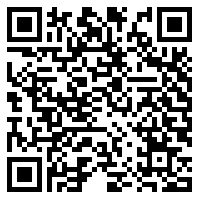 聯 絡 人：黃瀚林先生/陳忠寅先生報名網址：https://pse.is/HATD7E-mail ：tkkyvc@gmail.com電    話：02-2795-1929傳    真：02-2795-1103十一、流程表：「假消息特攻隊」青年志工培訓   報名表☆  聯絡資訊：         十大傑出青年基金會         地址：台北市內湖區民善街129號6樓(舊宗路一段150巷交叉口)         電話：(02)2795-1929 /傳真：(02)2795-1103         Email：tkkyvc@gmail.com         聯絡人：陳忠寅先生/黃瀚林先生第一天第一天第二天第二天0900-0930報到0900-0930報到0930-1000相見歡(破冰)0930-1030團體塑造(暨任務分組)1000-1200我們都該知道為什麼會有假新聞1030-1200行動者方案1「真的假的 Cofacts」 線上協作查核系統分享1200-1300午餐1200-1300午餐1300-1500破解假資訊-如何看穿網路謠言與偽科學1300-1430行動者方案2假新聞清潔劑團隊分享1500-1700志工內涵與倫理1430-1700集思廣益-行動企劃姓名性別□女  □男  □其他市內電話手機身分證字號(限保險用)生日年   月   日e-mail緊急聯絡人姓名關係緊急連絡人電話手機1.身分別□在學學生15-35歲學校系級學校系級1.身分別□社會人士15-35歲單位職稱單位職稱1.身分別□其它                                 (請於欄位中說明)□其它                                 (請於欄位中說明)□其它                                 (請於欄位中說明)□其它                                 (請於欄位中說明)□其它                                 (請於欄位中說明)2.飲食習慣□葷 □素□葷 □素□葷 □素□葷 □素□葷 □素備 註備 註備 註備 註備 註備 註請於5月23日(四) 前線上報名(https://pse.is/HATD7)或將報名表mail或傳真至本會信箱，聯絡資訊如表格下方，感謝您的耐心填寫。全程參與者可獲頒本會結業證書一份，敬請把握機會，欲報從速!請於5月23日(四) 前線上報名(https://pse.is/HATD7)或將報名表mail或傳真至本會信箱，聯絡資訊如表格下方，感謝您的耐心填寫。全程參與者可獲頒本會結業證書一份，敬請把握機會，欲報從速!請於5月23日(四) 前線上報名(https://pse.is/HATD7)或將報名表mail或傳真至本會信箱，聯絡資訊如表格下方，感謝您的耐心填寫。全程參與者可獲頒本會結業證書一份，敬請把握機會，欲報從速!請於5月23日(四) 前線上報名(https://pse.is/HATD7)或將報名表mail或傳真至本會信箱，聯絡資訊如表格下方，感謝您的耐心填寫。全程參與者可獲頒本會結業證書一份，敬請把握機會，欲報從速!請於5月23日(四) 前線上報名(https://pse.is/HATD7)或將報名表mail或傳真至本會信箱，聯絡資訊如表格下方，感謝您的耐心填寫。全程參與者可獲頒本會結業證書一份，敬請把握機會，欲報從速!請於5月23日(四) 前線上報名(https://pse.is/HATD7)或將報名表mail或傳真至本會信箱，聯絡資訊如表格下方，感謝您的耐心填寫。全程參與者可獲頒本會結業證書一份，敬請把握機會，欲報從速!